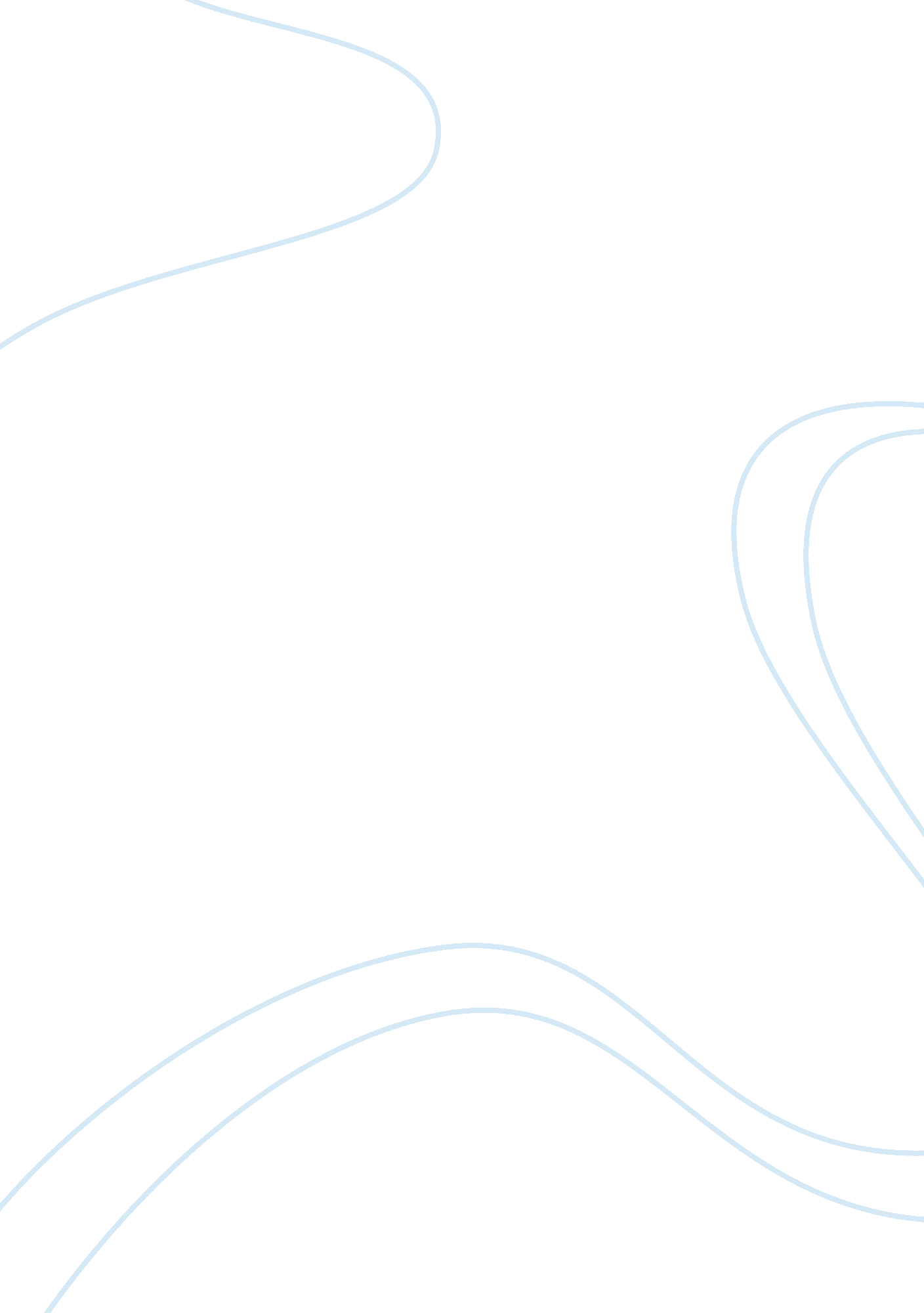 Communication and the telephone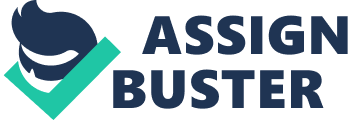 One hundred years ago it may have taken news months to travel across the globe. Today new and information travel almost instantaneously, the telephone allows people to exchange ideas and personal information around the world. This essay will exam how the telephone has changed communication. Alexander Graham Bell invented the phone in 1876. It was a complicated system of wires that required operator assistance with every call. In the 1930 came direct dialing, individuals call could place unassisted local calls. Then in 1957 Direct Distance Dialing was introduced when it took 18 seconds for the Mayor of Englewood, NJ to call the Mayor in Alameda, CA (A T &T Labs). The telephone had made huge strides in 74 years, but technology was not done. Technology took the telephone out of the kitchen and the family room and put in on submarines, aircraft and spaceships. The telephone continued to grow, before the first direct distance dialed call, American Telephone and Telegraph labs develop the car phone in the 1940 and continued to seek improvements (AT & T Labs). The first car phones were basic; the user pick up the receiver, speak to an operated and the call was connected. Today car phone have the same features as the homes telephone. The telephones journey went for the house to the car. The phone emerged from the car to the suit case connected to a battery. The phone went for the suit case to a shoulder strap case with a smaller battery the user carried around. In 2008 the cellar phone is the size of a book of matches and the user the individual can connect all over the world in less than a minute. People can communicate for business or pleasure around the clock. While an event is transpiring advice and guidance are at the tip of the users fingers. People have gotten health advice, emergency assistance and plain old gossip. The telephone has changed society, Americans live hectic lives and the telephone keeps everyone abreast of events. What ever happens they can be in constant communication with doctors lawyers, work, school and most important family. Americans are accustomed to the instant access of communication, life without telephone is unimaginable. 